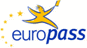 Curriculum VitaeNomAdresseTélE-mailSkypeNationalitéSexeEmploi recherché/Domaine de compétenceAntonella MorittuVia dei Gelsi 41, 41058 Vignola (Modène)+39 320 0413370antonellamorittu@hotmail.comantonella.morittuitaliennefémininTraductrice/Interprète simultanéeProfesseur des langues vivantes et italien L2/LSAntonella MorittuVia dei Gelsi 41, 41058 Vignola (Modène)+39 320 0413370antonellamorittu@hotmail.comantonella.morittuitaliennefémininTraductrice/Interprète simultanéeProfesseur des langues vivantes et italien L2/LSExpérience professionnelleInterprète - TraductriceInterprète - TraductriceLangues de travailFrançais - Espagnol – AnglaisFrançais - Espagnol – AnglaisDomaines de compétenceDroit Contrats, certificats, permis de conduire, jugements, ordonnances d’injonction, actes notariés, documents marchés publics, etc., certificats d’utilité, brevets.Economie et marketing analyse financière, audits, lettres clients, newsletter, etc.  Ressources humaines communications au personnel, documents concernant la gestion des ressources humaines et la formation Art catalogues, brochures Formation documents concernant la recherche dans le secteur de l’éducation et la formation Tourisme brochures, description d’hôtels, description et présentation de produits typique, gastronomie, œnologie.Gastronomie Production de pâtes typiques, production vitivinicole, produits pour chats et chiens, production d’huile d’olive. Documents techniques manuels d’utilisation de machines, bâtiment, installations électriques, équipement technique Sociologie articles, études etc.Archéologie « Tharros », Delfino Editore, Cosmétique Produits et appareils pour le soin des ongles, crèmes antiridesDroit Contrats, certificats, permis de conduire, jugements, ordonnances d’injonction, actes notariés, documents marchés publics, etc., certificats d’utilité, brevets.Economie et marketing analyse financière, audits, lettres clients, newsletter, etc.  Ressources humaines communications au personnel, documents concernant la gestion des ressources humaines et la formation Art catalogues, brochures Formation documents concernant la recherche dans le secteur de l’éducation et la formation Tourisme brochures, description d’hôtels, description et présentation de produits typique, gastronomie, œnologie.Gastronomie Production de pâtes typiques, production vitivinicole, produits pour chats et chiens, production d’huile d’olive. Documents techniques manuels d’utilisation de machines, bâtiment, installations électriques, équipement technique Sociologie articles, études etc.Archéologie « Tharros », Delfino Editore, Cosmétique Produits et appareils pour le soin des ongles, crèmes antiridesTraductions commerciales           Traductions universitairesTraduction pour les InstitutionsFrançaisD’autres projets de traductionEspagnolAnglaisCatalogues, brochures, documents publicitaires, newslettersTraduction de l’article «Les Roumains d’Italie : pastoralisme et dynamiques migratoires » pour l’Université de Sassari (département de sociologie (Italie)Traduction de l’article « Passio Sancte Salsae » pour l’Université de SassariTraduction de documents concernant le projet européen « S.F.I.D.A. » Italie-France Maritime 2007-2013 pour la Province de l’Ogliastra (Italie)Traduction de documents concernant le projet européen « Waterfont », Province de Sassari, Assessorato alla Programmazione e Sviluppo.Traduction de documents concernant le projet transfrontalier « Pimex Plateformes Logistiques », Comune di Olbia (Italie)Traduction documents concernant le projet transfrontalier « Bampé », enfants et produits agricoles d’excellence, Università di Sassari, facoltà di agraria.Traduction de documents concernant le projet « Fire paradox : une approche innovante pour la gestion des feux de forêt », Université de Sassari et Nuoro (Italie)Traduction de documents concernant le projet transfrontalier « Fish & cheap » per la pesca sostenibile, Parco dell’Asinara. Traduction de documents concernant le projet transfrontalier INNAUTICTraduction de documents concernant le projet transfrontalier REDLAV Réseau Transfrontalier de démoustication et de lutte vectorielle, Provincia di OristanoTraduction de documents concernant le Projet Européen de Coopération transrégionale dans les Pays de la Méditerranée. Regione Sardegna Direzione Generale per la Cooperazione e lo SviluppoTraductions de contrats et documents concernant le TELT (Tunnel Euralpin Lyon Turin)Prestations d’analyse des risques hydrogéologiques Franco-Italiens dans le cadre du projet européen TRIG-EAUContratos de suministro y servicios – equipos de tensionsegura IPS, Suministro y colocación de goma en el interior de varios equipos, Contratos de arrendamiento de servicios, Contratos de suministro tubería y accesorios acero carbono, Tubería y accesorios en cálida acero inoxidable, Sistema de desulfuración, Transformadores secos de alumbrado, Planes de quema prescrita, Prevención de incendios forestales y riesgos, Condiciones de reserva alojamiento turístico Documentos del proyecto Europeo “Fish&Chip” Criminal records, individual civil records, contracts, certificates of conviction, Power of attorney Websites:  www.sardiniare.it, “Stroll&Speak”, Low visión (ophtalmology), PNL and Psichology articles Fish and Cheap European projectCatalogues, brochures, documents publicitaires, newslettersTraduction de l’article «Les Roumains d’Italie : pastoralisme et dynamiques migratoires » pour l’Université de Sassari (département de sociologie (Italie)Traduction de l’article « Passio Sancte Salsae » pour l’Université de SassariTraduction de documents concernant le projet européen « S.F.I.D.A. » Italie-France Maritime 2007-2013 pour la Province de l’Ogliastra (Italie)Traduction de documents concernant le projet européen « Waterfont », Province de Sassari, Assessorato alla Programmazione e Sviluppo.Traduction de documents concernant le projet transfrontalier « Pimex Plateformes Logistiques », Comune di Olbia (Italie)Traduction documents concernant le projet transfrontalier « Bampé », enfants et produits agricoles d’excellence, Università di Sassari, facoltà di agraria.Traduction de documents concernant le projet « Fire paradox : une approche innovante pour la gestion des feux de forêt », Université de Sassari et Nuoro (Italie)Traduction de documents concernant le projet transfrontalier « Fish & cheap » per la pesca sostenibile, Parco dell’Asinara. Traduction de documents concernant le projet transfrontalier INNAUTICTraduction de documents concernant le projet transfrontalier REDLAV Réseau Transfrontalier de démoustication et de lutte vectorielle, Provincia di OristanoTraduction de documents concernant le Projet Européen de Coopération transrégionale dans les Pays de la Méditerranée. Regione Sardegna Direzione Generale per la Cooperazione e lo SviluppoTraductions de contrats et documents concernant le TELT (Tunnel Euralpin Lyon Turin)Prestations d’analyse des risques hydrogéologiques Franco-Italiens dans le cadre du projet européen TRIG-EAUContratos de suministro y servicios – equipos de tensionsegura IPS, Suministro y colocación de goma en el interior de varios equipos, Contratos de arrendamiento de servicios, Contratos de suministro tubería y accesorios acero carbono, Tubería y accesorios en cálida acero inoxidable, Sistema de desulfuración, Transformadores secos de alumbrado, Planes de quema prescrita, Prevención de incendios forestales y riesgos, Condiciones de reserva alojamiento turístico Documentos del proyecto Europeo “Fish&Chip” Criminal records, individual civil records, contracts, certificates of conviction, Power of attorney Websites:  www.sardiniare.it, “Stroll&Speak”, Low visión (ophtalmology), PNL and Psichology articles Fish and Cheap European projectPost editingAmazon.itAmazon.itDatesDatesPrincipales activités et responsabilitésFonction ou poste occupéNom et adresse de l’employeurDatesPrincipales activités et responsabilitésFonction ou poste occupéNom et adresse de l’employeurDepuis 2009Traducteur membre du site Proz.com Certified PRO Translator Français et AnglaisProfil: http://www.proz.com/profile/600618Depuis 2007Traduction écrite, traductions assermentées, traduction simultanée et consécutive lors de congrès internationaux et de réunions avec de clients privés.Expert linguistique, traductrice et interprèteChambre de Commerce et de l’Industrie de Sassari, via Roma 74, 07100 Sassari (Italie)Interprète judiciaire et traductrice assermentée enregistrée au Tribunal de Sassari, via Roma 49, 07100 Sassari (Italie)Juillet 2010-Décembre 2011Traduction écrite, traduction consécutiveTraductrice officielle Projet S.F.I.D.A.Provincia dell’Ogliastra (Italie), Chef de file du projetDepuis 2009Traducteur membre du site Proz.com Certified PRO Translator Français et AnglaisProfil: http://www.proz.com/profile/600618Depuis 2007Traduction écrite, traductions assermentées, traduction simultanée et consécutive lors de congrès internationaux et de réunions avec de clients privés.Expert linguistique, traductrice et interprèteChambre de Commerce et de l’Industrie de Sassari, via Roma 74, 07100 Sassari (Italie)Interprète judiciaire et traductrice assermentée enregistrée au Tribunal de Sassari, via Roma 49, 07100 Sassari (Italie)Juillet 2010-Décembre 2011Traduction écrite, traduction consécutiveTraductrice officielle Projet S.F.I.D.A.Provincia dell’Ogliastra (Italie), Chef de file du projetDates            Principales activités et responsabilitésFonction ou poste occupéNom et adresse de l’employeurJuillet 2006 Traduction écrite fr < > it des documents du le projet européen Waterfront Assessorato alla Programmazione e Sviluppo della Provincia di SassariP.zza Italia 31, Sassari (Italie)Juillet 2006 Traduction écrite fr < > it des documents du le projet européen Waterfront Assessorato alla Programmazione e Sviluppo della Provincia di SassariP.zza Italia 31, Sassari (Italie)Expérience professionnelleFormatrice langues étrangères et italien L2Formatrice langues étrangères et italien L2Depuis 2007Enseignante de français et anglais L2 dans l’enseignement secondaire (Lycées et collège de la Province de Modène, Italie)Depuis 2007Enseignante de français et anglais L2 dans l’enseignement secondaire (Lycées et collège de la Province de Modène, Italie)DatesPrincipales activités et responsabilitésFonction ou poste occupéNom et adresse de l’employeurDepuis 2007Enseignement de l’italien L2Enseignante, Formatrice d’italien pour un public adulteEcole privée « Stroll and Speak », via Mazzini 1, 07100 Alghero (Italie)Depuis 2007Enseignement de l’italien L2Enseignante, Formatrice d’italien pour un public adulteEcole privée « Stroll and Speak », via Mazzini 1, 07100 Alghero (Italie)DatesPrincipales activités et responsabilitésFonction ou poste occupéNom et adresse de l’employeurDepuis septembre 2010Enseignement de la langue et de la culture française L2 pour un public adulteEnseignante formatrice des languesCLA Centre d’apprentissage des langues de l’Université de Sassari, via Zanfarino 53, Sassari (Italie)Depuis septembre 2010Enseignement de la langue et de la culture française L2 pour un public adulteEnseignante formatrice des languesCLA Centre d’apprentissage des langues de l’Université de Sassari, via Zanfarino 53, Sassari (Italie)DatesPrincipales activités et responsabilitésFonction ou poste occupéNom et adresse de l’employeurOctobre 1999-mai 2000Enseignement de le la langue italienne L2 à des élèves des classes seconde, première, terminale et à un public adulte (Calup)Assistante d’italien, formatrice d’italienLycée « Pierre Mendes France », avenue Yitzhak Rabin, 13127 Vitrolles, Lycée “Jean Monnet”, Boulevard Rhin et Danube, 13127 VitrollesCALUP Centre d’apprentissage de langues de l’Université de Provence, 3 place Victor Hugo, 13331 MarseilleOctobre 1999-mai 2000Enseignement de le la langue italienne L2 à des élèves des classes seconde, première, terminale et à un public adulte (Calup)Assistante d’italien, formatrice d’italienLycée « Pierre Mendes France », avenue Yitzhak Rabin, 13127 Vitrolles, Lycée “Jean Monnet”, Boulevard Rhin et Danube, 13127 VitrollesCALUP Centre d’apprentissage de langues de l’Université de Provence, 3 place Victor Hugo, 13331 MarseilleEducation et FormationEducation et FormationEducation et FormationDatesIntitulé du  certificat ou diplôme délivréPrincipales matières, compétences professionnelles couvertesDatesIntitulé du  certificat ou diplôme délivréPrincipales matières, compétences professionnelles couvertes30-janvier – 24 février 2012Attestation de stage en interprétation et traduction auprès de l’ITIRI (Université de Strasbourg)Français FLM et FLE appliquée à l’interprétationMéthodologieInterprétation consécutive/simultanée et traduction à vueTraduction professionnelle français - italien et italien-françaisDatesIntitulé du  certificat ou diplôme délivréPrincipales matières, compétences professionnelles couvertesNom et type de l’établissement d’enseignement ou de formationDatesIntitulé du  certificat ou diplôme délivréPrincipales matières, compétences professionnelles couvertesNom et type de l’établissement d’enseignement ou de formationSeptembre 2006-juin 2009Habilitation à l’enseignement du français L2 et de l’anglais L2Note finale anglais : 75/80Note finale français : 80/80PsychologiePsychologie du développementPsycholinguistiqueSociologieDidactique de l’enseignement des langues étrangèresLinguistique anglaiseLinguistique françaiseInformatique appliquée à l’enseignementSISS Scuola per l’insegnamento secondario, Sezione Università degli Studi di Sassari (Italie)DatesIntitulé du  certificat ou diplôme délivré Principales matières, compétences professionnelles couvertesNom et type de l’établissement d’enseignement ou de formationDatesIntitulé du  certificat ou diplôme délivré Principales matières, compétences professionnelles couvertesNom et type de l’établissement d’enseignement ou de formationJanvier-septembre 2006Master en traduction juridique obtenu à l’Université de GenèsMention: bienTraduction des documents juridiquesNotions de droit publique et privé Notions du système juridique français et anglophoneDroit de l’Union EuropéenneInformatiqueUniversité de Gênes, ItalieDatesIntitulé du  certificat ou diplôme délivréPrincipales matières, compétences professionnelles couvertesNom et type de l’établissement d’enseignement ou de formationDatesIntitulé du  certificat ou diplôme délivréPrincipales matières, compétences professionnelles couvertesNom et type de l’établissement d’enseignement ou de formation2001-2003Diplôme en traduction et interprétariatNote finale : 110/110Traduction écrite fr-it-frTraduction écrite en-it-enTechniques de traduction et interprétation (simultanée, consécutive, chuchotage)Histoire de la langue italienneInformatiqueSSIT Scuola Superiore per Mediatori Linguistici, Cagliari (Italie) DatesIntitulé du  certificat ou diplôme délivréPrincipales matières, compétences professionnelles couvertesNom et type de l’établissement d’enseignement ou de formationDatesIntitulé du  certificat ou diplôme délivréPrincipales matières, compétences professionnelles couvertesNom et type de l’établissement d’enseignement ou de formationSeptembre 1999-juin 2000D.E.A. en Littérature Générale et ComparéeMention: très bienLittérature générale et comparéeTraduction littéraireUniversité Aix-Marseille, avenue Robert Shumann, Aix-en-PceDatesIntitulé du  certificat ou diplôme délivréPrincipales matières, compétences professionnelles couvertesNom et type de l’établissement d’enseignement ou de formationDatesIntitulé du  certificat ou diplôme délivréPrincipales matières, compétences professionnelles couvertesNom et type de l’établissement d’enseignement ou de formationNovembre 1993-mars 1999Maîtrise en langues étrangères appliquéesNote finale : 110/110 e LodeLangue et Littérature françaiseLangue et Littérature anglaiseLangue et Littérature espagnoleLangue et littérature italiennePhilologieLinguistique générale et appliquéeLinguistique italienneUniversité de Sassari (Italie)Aptitudes et compétences personnellesAptitudes et compétences personnellesLangue MaternelleAutres LanguesLangue MaternelleAutres LanguesItalienFrançais (Niveau européen C2)Anglais  (Niveau européen C1)Espagnol (Niveau européen C1)Aptitudes et compétences informatiquesAptitudes et compétences informatiques   SDL Trados 2017, Memsource	Permis de conduire	Permis de conduirePermis B